ana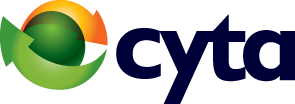 ΑνακοίνωσηΗ  Cyta ανακοινώνει τα πιο κάτω, ως η υποχρέωσή της, με βάση το Άρθρο 69 του Νόμου 112 (Ι)/ 2004:Εισαγωγή συνδυασμού διευκολύνσεων Επιλεκτικής Απόρριψης Κλήσεων και Αναγνώρισης Κλήσης στην Ευρυζωνική Τηλεφωνία.Από τις 18 Ιανουαρίου 2018, εισάγεται νέο συνδυασμένο προϊόν στην Ευρυζωνική Τηλεφωνία το οποίο περιλαμβάνει τις διευκολύνσεις «Επιλεκτικής Απόρριψης Κλήσεων» και «Αναγνώρισης Κλήσης», με τέλος σύνδεσης €11,90 και μηνιαία συνδρομή €3,57 συμπεριλαμβανομένου του Φ.Π.Α.Για περισσότερες πληροφορίες, οι ενδιαφερόμενοι μπορούν να απευθύνονται στο Κέντρο Τηλεφωνικής Εξυπηρέτησης 132 της Cyta. Τα τέλη βρίσκονται αναρτημένα στην ιστοσελίδα της Cyta στη διεύθυνση https://cyta.com.cy.CYTA είναι η εμπορική επωνυμία της Αρχής Τηλεπικοινωνιών Κύπρου